14 декабря 2015В школе прошёл праздник «День Наума Грамотника»В этот день мы чествовали хорошистов и отличников:Капицу Василису – 2 классЯковлева Диму – 2 классТурчина Антона – 3 классЛеонову Ульяну – 3 классОюн Асю – 4 классПаршутович Никиту – 4 классДмитриеву Киру – 4 классКольцову Женю – 5 классСарычеву Соню – 6 классПавлова Лёшу – 6 классМоргунову Лизу – 7 классГорцеву Олю – 7 классСафронову Алёну – 8 классСтепанову Аню – 8 классКольцову Любу – 11 классМихайлову Настю – 11 классГорцеву Настю – 11 класс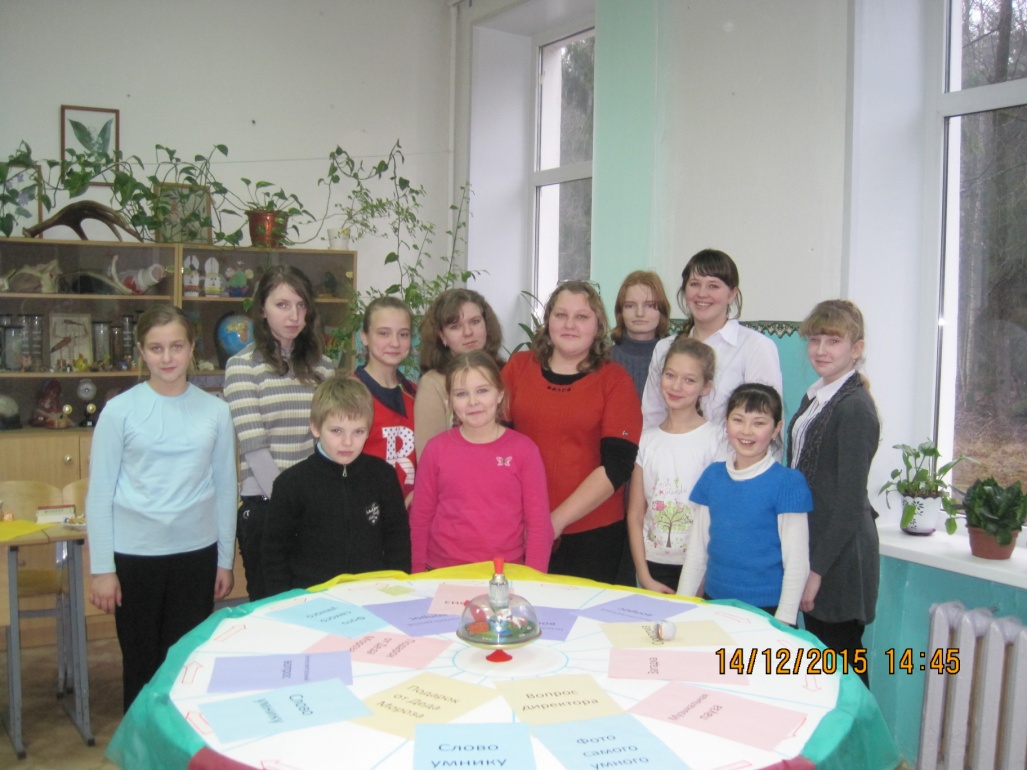 План проведения праздника:Линейка «День Наума Грамотника»Итоги анкеты «Выявление интересов и направленности личности»Игра для хорошистов и отличников «Что? Где? Когда?»Чаепитие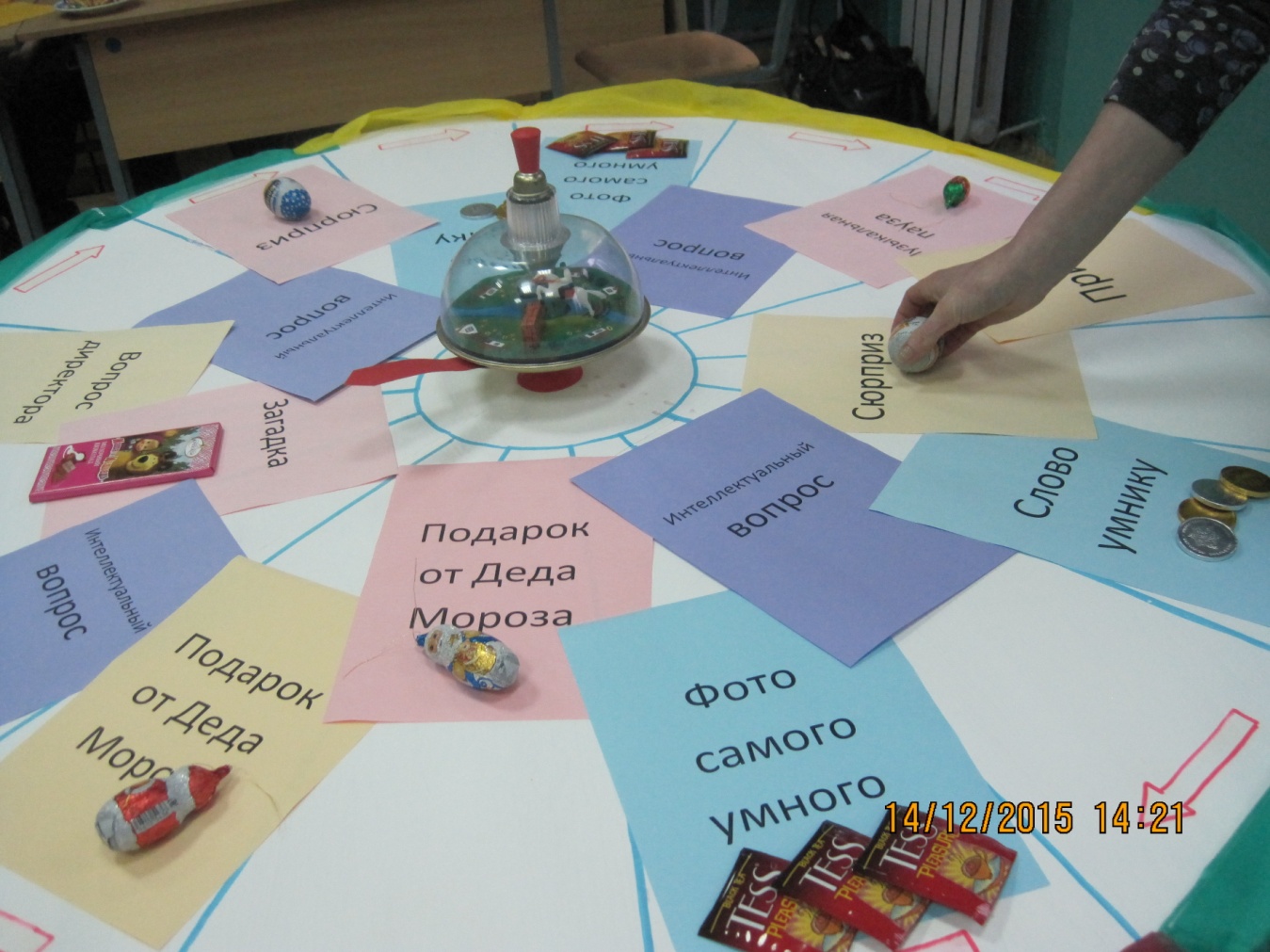 Игра «Что? Где? Когда?» предлагала ребятам праздничные сектора:ПризИнтеллектуальный вопрос (вопросы готовили учителя-предметники от каждого ШМО)Фото самого умногоПодарок Деда МорозаЗагадкаСлово умникуВопрос директора школы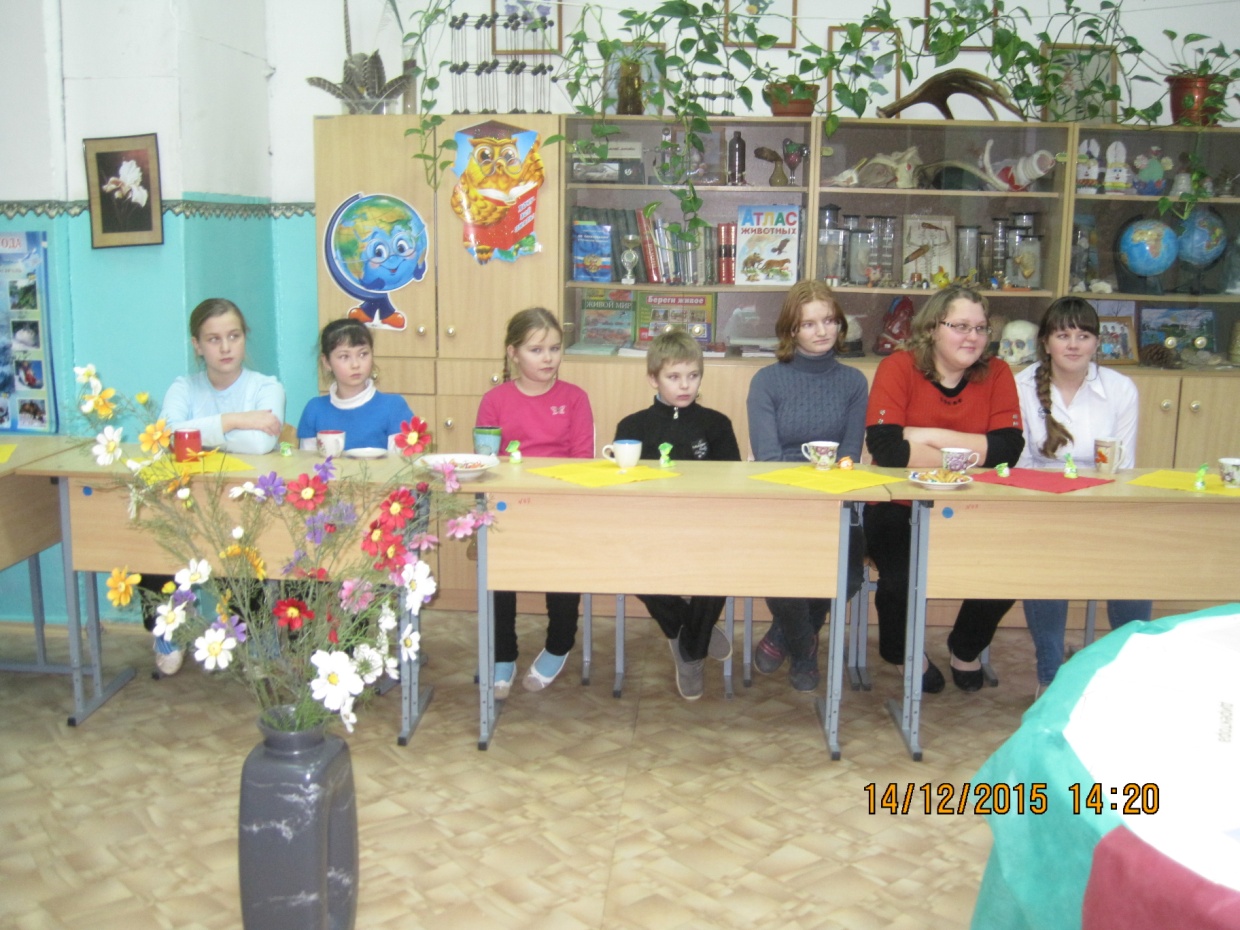 Праздничное   чаепитие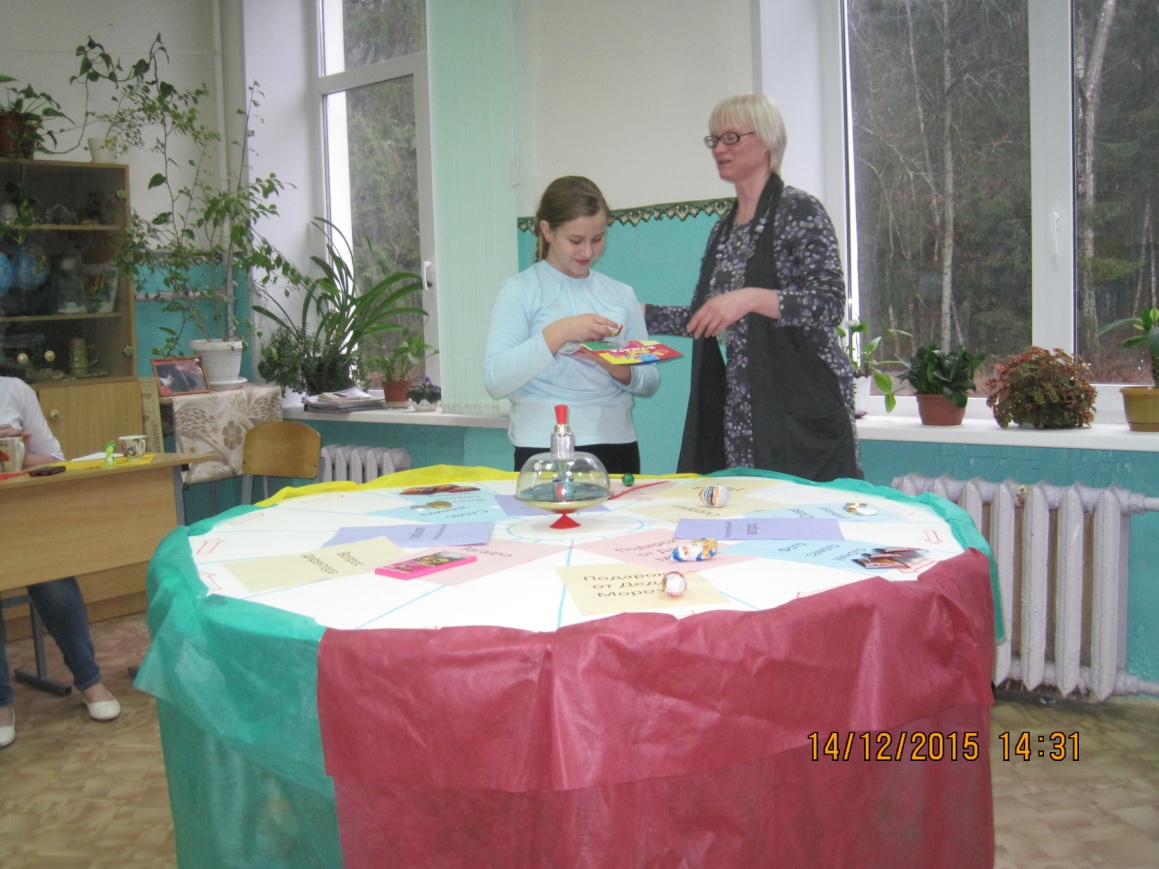 ? от ШМО гуманитарных предметов: Итальянский комик Бианконелли решил разыграть перед публикой весёлую пантомиму с большой бутылью в руке. По одной из версий, после его провала итальянское слово «бутылка» получила значение «актёрская неудача», а затем «неудача, провал». Какое слово появилось? (фиаско)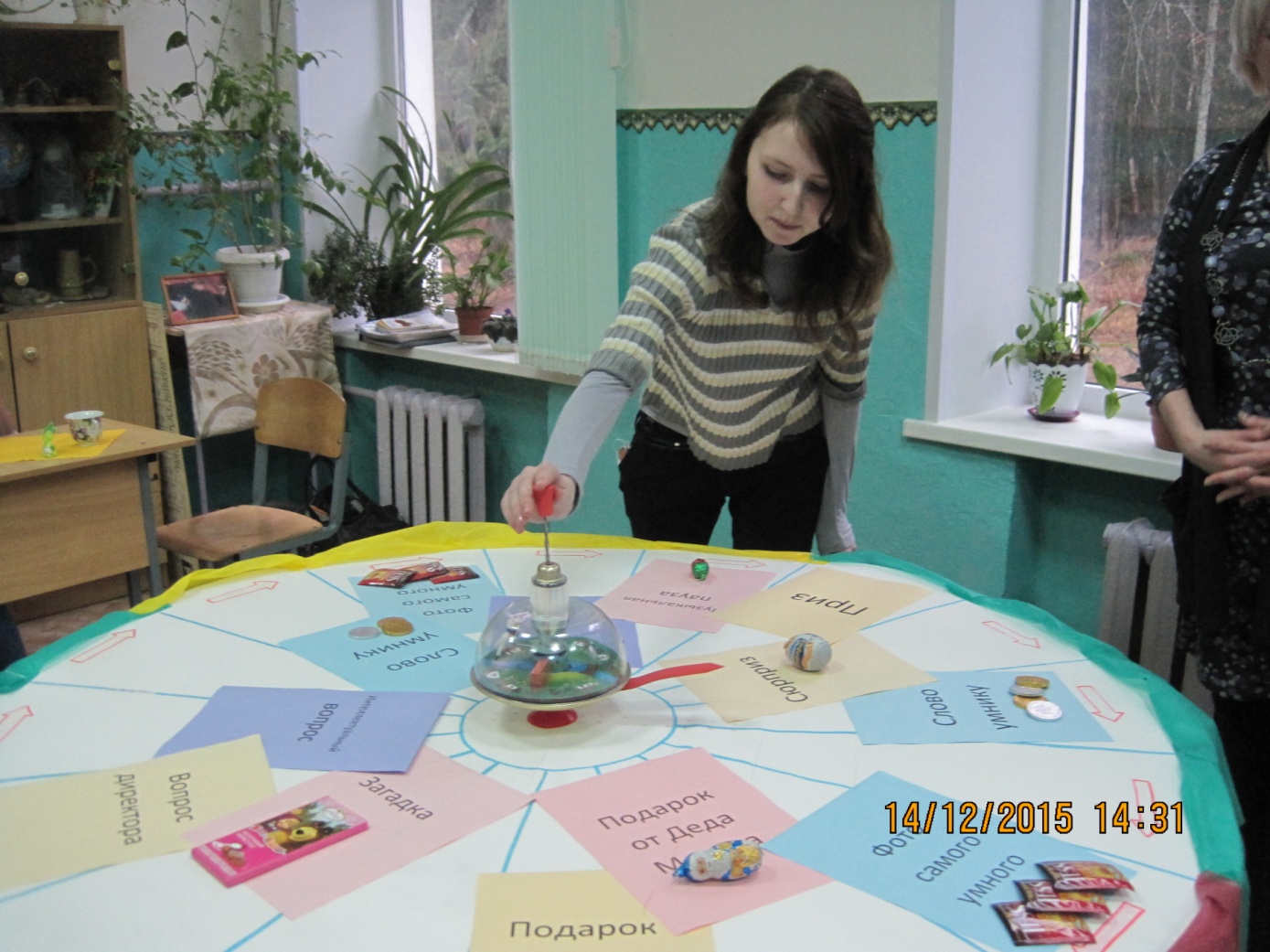 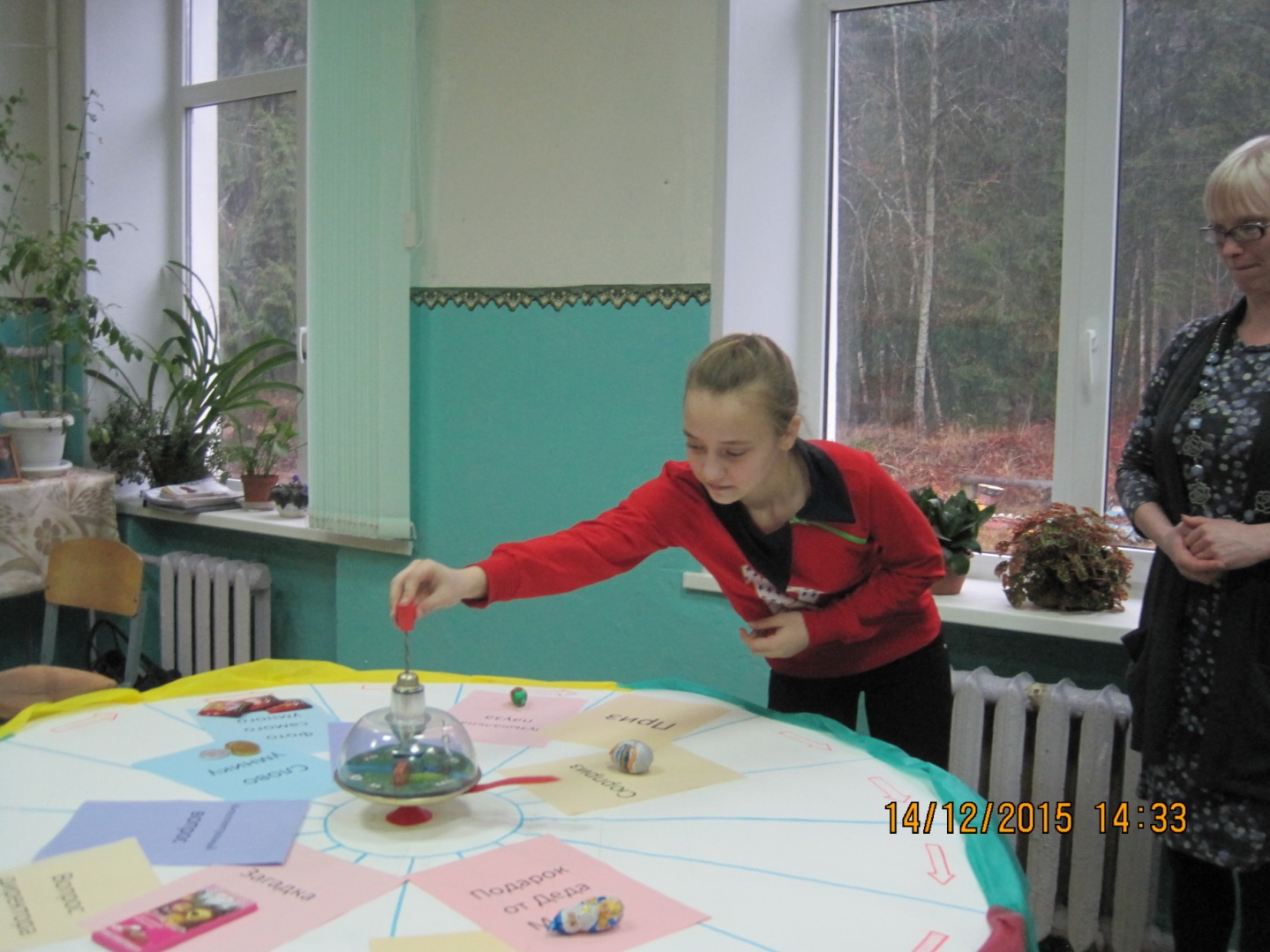 Организаторы праздника: Сумёдова Е.И.Ефимова М.О.